Biuro Geodezyjne GEOAR Kucharski PiotrGrójec, ul. J. Piłsudskiego 5Grójec dn. 20.06.2023 r.ZAWIADOMIENIEo czynnościach ustalenia przebiegu granicDziałając na podstawie zlecenia właściciela działki 301/1 obręb Warka, gmina Warka oraz na podstawie §38 i §39 rozporządzenia Ministra Rozwoju Regionalnego i Budownictwa z dnia 29 marca 2001 r. w sprawie ewidencji gruntów i budynków (Dz. U. Nr 38, poz. 454) oraz§1 p. 24 rozporządzenia Ministra Administracji i Cyfryzacji z dnia 29 listopada 2013 r. zmieniającego rozporządzenie w sprawie ewidencji gruntów i budynków (Dz. U. Z 2013r. Poz. 1551) zawiadamiam, że w dniu 18.07.2023 r. o godzinie 9.00 w obrębie Warka, gmina Warka powiat grójecki odbędzie się ustalenie przebiegu granic nieruchomości oznaczonych w ewidencji gruntów i budynków jako działka 301/1, z nieruchomością sąsiednią oznaczoną w ewidencji gruntów i budynków jako działka 301/2. Praca geodezyjna zgłoszona pod nr GK.6640.1820.2023W związku z powyższym proszę właścicieli, użytkowników wieczystych, władających oraz osoby mogące wykazać swój tytuł prawny do wymienionej nieruchomości do wzięcia udziału w opisanych czynnościach ustalenia przebiegu granic.Informuję, że zgodnie z §38 ust.2 p.3 powołanego rozporządzenia:osoba biorąca udział w czynnościach powinna posiadać dokument umożliwiający ustalenie tożsamości oraz dokumenty pozwalające na stwierdzenie tytułu prawnego do wymienionej nieruchomości.udział w czynnościach ustalenia przebiegu gramc leży w interesie właścicieli (władających) nieruchomościaminieusprawiedliwione niewzięcie udziału w czynnościach ustalenia przebiegu granic nie stanowi przeszkody do ich przeprowadzenia.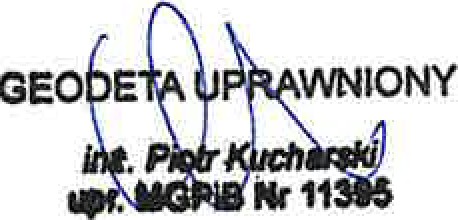 